№ 6                                                         от «20» октября 2023 годаО созыве 39-ой внеочередной сессии Собрания депутатов Верх-Ушнурского сельского поселения третьего созываНазначить 39-ую внеочередную сессию Собрания депутатов Верх-Ушнурского сельского поселения на 24 октября 2023 года в 15 часов 00 минут  по адресу: Республика Марий Эл, Советский район, с. Верх-Ушнур, ул. Заречная, дом № 8 (здание администрации) по вопросам:1.1. О внесении изменений в решение Собрания депутатов Верх-Ушнурского сельского поселения Советского муниципального района Республики Марий Эл от 21 декабря 2022 года № 195 «О бюджете Верх-Ушнурского сельского поселения Советского муниципального района Республики Марий Эл на 2023 год и на плановый период 2024 и 2025 годов»;1.2. О внесении изменений в решение Собрания депутатов Верх-Ушнурского сельского поселения  Советского муниципального района от 22 мая 2018 г. № 165 «Об утверждении Положения о публичных слушаниях в Верх-Ушнурском сельском поселении Советского муниципального района Республики Марий Эл»;1.3. О внесении изменений в решение Собрания депутатов Верх-Ушнурского сельского поселения Советского муниципального района от 22 июня 2020 г. № 65 «О порядке назначения и проведения опроса граждан Верх-Ушнурского сельского поселения Советского муниципального района Республики Марий Эл»;1.4. О внесении изменения в решение Собрания депутатов Верх-Ушнурского сельского поселения от 18 июня 2019 года № 211 «Об утверждении Положения о порядке организации и проведения общественных обсуждений по вопросам градостроительной деятельности на территории Верх-Ушнурского сельского поселения Советского муниципального района Республики Марий Эл»;1.5. О внесении изменений в Положение о порядке предоставления земельных участков, находящихся в собственности Верх-Ушнурского сельского поселения, и земельных участков государственная собственность на которые не разграничена, утвержденное решением Собрания депутатов Верх-Ушнурского сельского поселения от 21 августа 2015 года № 56;1.6. О внесении изменений в решение Собрания депутатов Верх-Ушнурского сельского  поселения от «22» декабря 2011 года № 128 «Об утверждении Положения о размерах и условиях оплаты труда лиц, замещающих должности муниципальной службы в Верх-Ушнурском сельском поселении Советского муниципального района Республики Марий Эл»;1.7. О внесении изменений в решение Собрания депутатов Верх-Ушнурского сельского поселения Советского муниципального района от 30.04.2013 года № 200 «О назначении, перерасчете размера и выплате пенсии за выслугу лет лицам, замещавшим должности муниципальной службы в органах местного самоуправления Верх-Ушнурского сельского поселения Советского муниципального района Республики Марий Эл».Настоящее распоряжение обнародовать и разместить в информационно-телекоммуникационной сети «Интернет» официальный интернет-портал Республики Марий Эл (адрес доступа: mari-el.gov.ru).Глава Верх-Ушнурского сельского поселения                                                               В.А. Прозорова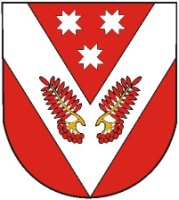 РОССИЙ ФЕДЕРАЦИЙМАРИЙ ЭЛ РЕСПУБЛИКАРОССИЙ ФЕДЕРАЦИЙМАРИЙ ЭЛ РЕСПУБЛИКАРОССИЙская ФЕДЕРАЦИяРЕСПУБЛИКА МАРИЙ ЭЛРОССИЙская ФЕДЕРАЦИяРЕСПУБЛИКА МАРИЙ ЭЛСОВЕТСКИЙ МУНИЦИПАЛ РАЙОНЫСО ÿШНУР ЯЛ КУНДЕМЫСЕ ДЕПУТАТ ПОГЫНЖОСОВЕТСКИЙ МУНИЦИПАЛ РАЙОНЫСО ÿШНУР ЯЛ КУНДЕМЫСЕ ДЕПУТАТ ПОГЫНЖОСОБРАНИЕ ДЕПУТАТОВ ВЕРХ- УШНУРСКОГО СЕЛЬСКОГО ПОСЕЛЕНИЯ СОВЕТСКОГО МУНИЦИПАЛЬНОГО РАЙОНА СОБРАНИЕ ДЕПУТАТОВ ВЕРХ- УШНУРСКОГО СЕЛЬСКОГО ПОСЕЛЕНИЯ СОВЕТСКОГО МУНИЦИПАЛЬНОГО РАЙОНА КÿШТЫМАШКÿШТЫМАШРАСПОРЯЖЕНИЕРАСПОРЯЖЕНИЕ